Analyse du contexte professionnel d’EcolôViveCompte-rendu d’activitésObligatoire : L’ensemble doit être rédigé en phrases courtes et construites(1 sujet, 1 verbe conjugué et 1 ou 2 compléments)sans recopier les documents en annexe ni les écrits d’autruiPour effectuer ce travail, c’est SIMPLE ! Vous pouvez au choix :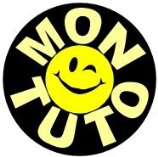 remplir ce fichier sur Word. Par exemple avec Word en ligne sur l’ENT > Ajoutez le fichier à votre porte-document (bouton à cliquer) puis dans votre porte-document, ouvrez-le avec « Editer avec Microsoft oneline »ou bien recopiez et complétez le tableau sur une copie puis envoyez sa photo aux professeursPrénom NOM :L’entreprise EcolôViveL’entreprise, présentation actuelle :	Environ 4 lignes en Arial 12Son projet résumé :	Environ 2 lignes en Arial 12Mes futures missions (court résumé) :	Environ 6 lignes en Arial 12Mon autoévaluationNiveau global de mon activité :	 Novice (= encore non acquis)        Débrouillard.e        Compétent.e        Expert.e Ce que je pense avoir réussi et pourquoi je le pense :Les difficultés rencontrées et solutions adpotées :Qu’est-ce que cette activité m’a apporté ?